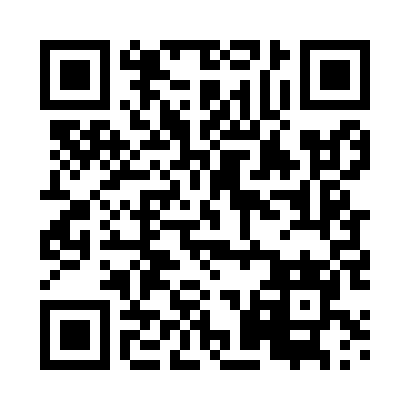 Prayer times for Jastrzebna, PolandMon 1 Apr 2024 - Tue 30 Apr 2024High Latitude Method: Angle Based RulePrayer Calculation Method: Muslim World LeagueAsar Calculation Method: HanafiPrayer times provided by https://www.salahtimes.comDateDayFajrSunriseDhuhrAsrMaghribIsha1Mon3:535:5912:314:577:039:022Tue3:505:5712:304:587:059:043Wed3:465:5412:304:597:079:074Thu3:435:5212:305:017:099:105Fri3:405:5012:305:027:119:126Sat3:375:4712:295:037:129:157Sun3:335:4512:295:057:149:178Mon3:305:4212:295:067:169:209Tue3:275:4012:285:077:189:2310Wed3:235:3812:285:097:209:2511Thu3:205:3512:285:107:229:2812Fri3:175:3312:285:117:249:3113Sat3:135:3012:275:127:259:3414Sun3:105:2812:275:147:279:3715Mon3:065:2612:275:157:299:4016Tue3:025:2312:275:167:319:4317Wed2:595:2112:265:177:339:4618Thu2:555:1912:265:197:359:4919Fri2:515:1712:265:207:369:5220Sat2:475:1412:265:217:389:5521Sun2:445:1212:265:227:409:5822Mon2:405:1012:255:237:4210:0123Tue2:365:0812:255:257:4410:0524Wed2:325:0512:255:267:4610:0825Thu2:285:0312:255:277:4710:1226Fri2:235:0112:255:287:4910:1527Sat2:194:5912:255:297:5110:1928Sun2:154:5712:245:307:5310:2329Mon2:134:5512:245:317:5510:2630Tue2:124:5312:245:337:5710:28